КОНТРОЛЬНЫЕ ТЕСТЫ ПО ИЗОБРАЗИТЕЛЬНОМУ ИСКУССТВУ ДЛЯ УЧАЩИХСЯ 4  КЛАССА1 вариантЧасть АА1. Выдели основные цветаа) красный;б) зеленый;в) желтый;г) серый;д) синий;е) фиолетовый;ж) чёрный;з) коричневый;и) белый.А2.Каие цвета образуют оранжевый цвет?а) красный и жёлтый;б) зеленый и синий;в) желтый и зелёный.А3. Художник анималиста) рисует природу;б) рисует людей;в) рисует животных.А4. Пейзаж – жанр изобразительного искусства, посвящённый изображениюа)  людей;б) предметов;в) природы;г) сцен повседневной жизни.А5. Архитектура – этоа) искусство создания удобных и практичных вещей;б) искусство проектировать и строить здания;в) вид искусства, где главным выразительным средством является цвет.А6. Основное художественно – выразительное средство в графикеа)  цвет;б) линия;в) объём.А7. Духовный центр домаа) печь;б) прялка;в) красный угол.  А8.Основной мотив декоративной росписи Жостова.а) купавка;б) букет;в) кудрина;г) венок.А9. Автор картины «Три богатыря»а) В.А. Серов;б) Н.Е.Ге;в) В.М.  Васнецов.Часть ВВ1.Вставьте в текст пропущенные слова.Узор, выполненный в ритмичном чередовании элементов изображения, называется _орнамент Керамика – это изделия из __глины_________ и её смесей, закреплённые обжигом. В2.Из перечисленного ниже списка выбери  и подчеркни народные промыслы,  которые известны росписью по дереву. Хохлома, Жостово, Городец, Дымково, Гжель, Филимоново, Абашево, Мезенская роспись.В3.Вычеркни лишнее слово в рядуБумага, карандаш, краски, скульптура.В4. Заполни таблицу. Внеси в свободную колонку цифры соответствующие особенностям жанров:изображение животных - 1изображение человека или группы людей- 2изображение природы - 3изображение сцен и событий из жизни людей - 4изображение сцен сражений - 5изображение предметов – 65.Рассмотри   шесть репродукций, расположенных на доске. Определи, к каким видам   искусств они относятся. Запиши рядом с названием вида искусства номер репродукции, относящейся к данному виду.Репродукции для рассмотрения:  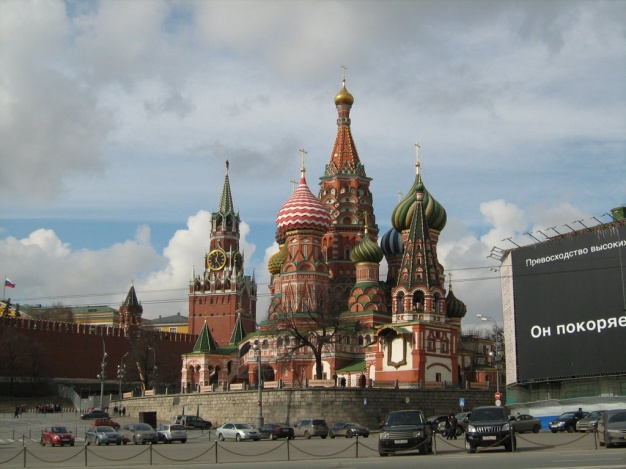  1.Собор Василия Блаженного в Москве.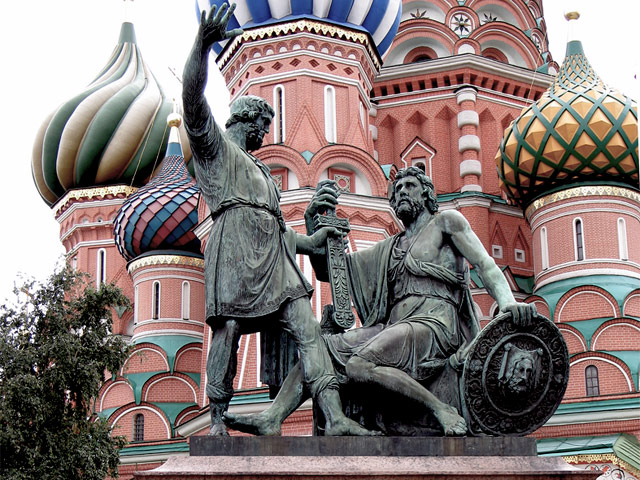 2.И. П. Мартос. Памятник Минину и Пожарскому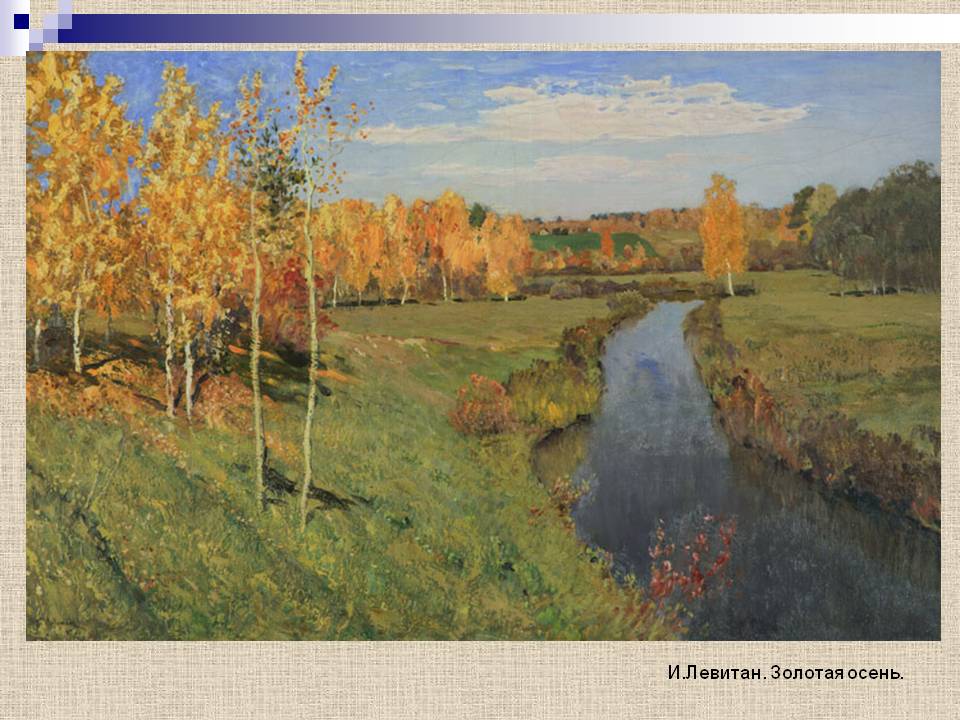 3.И. И. Левитан. Золотая осень.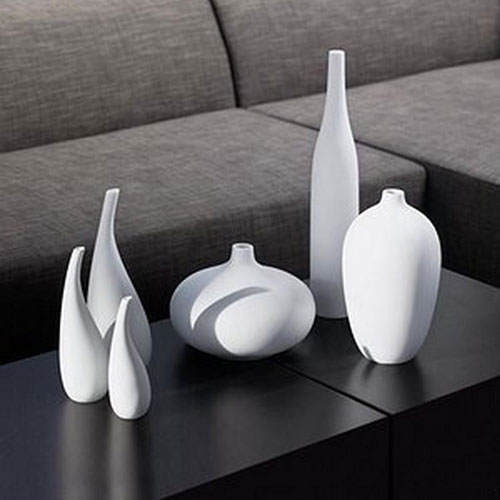 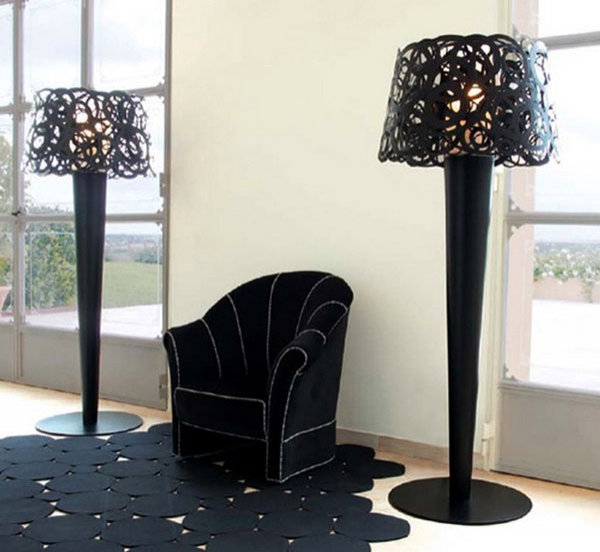 4.Современные предметы быта (например, посуда, светильники, мебель).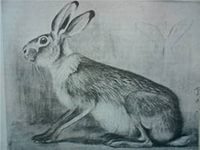 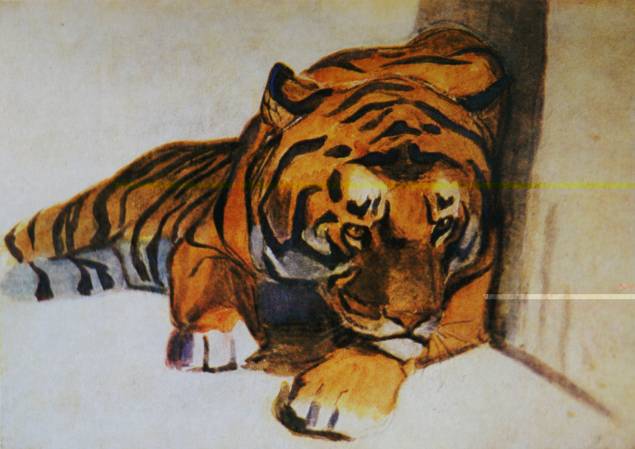 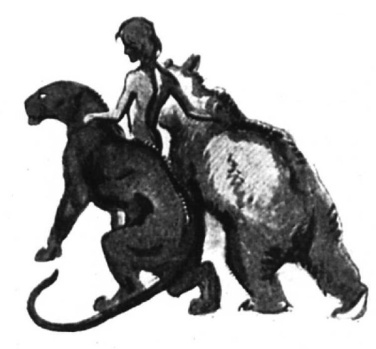 5.В. А. Ватагин. Рисунки животных.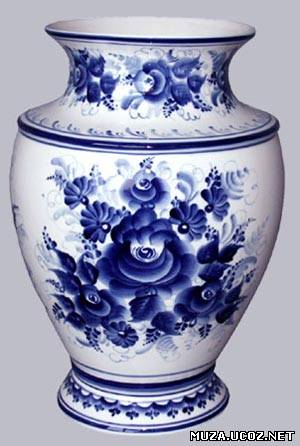 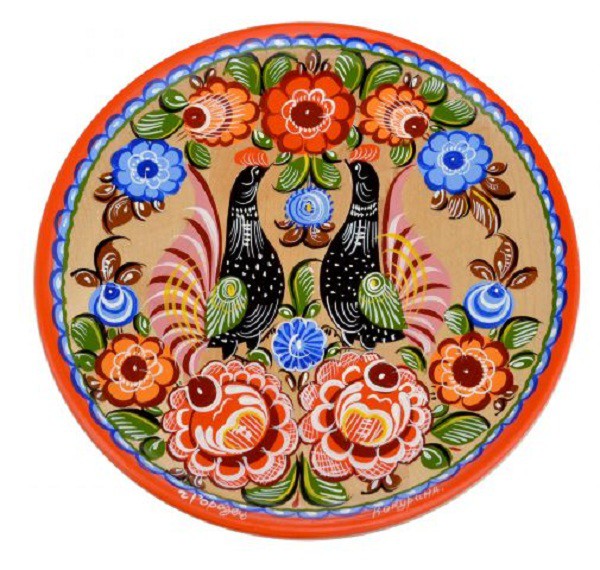 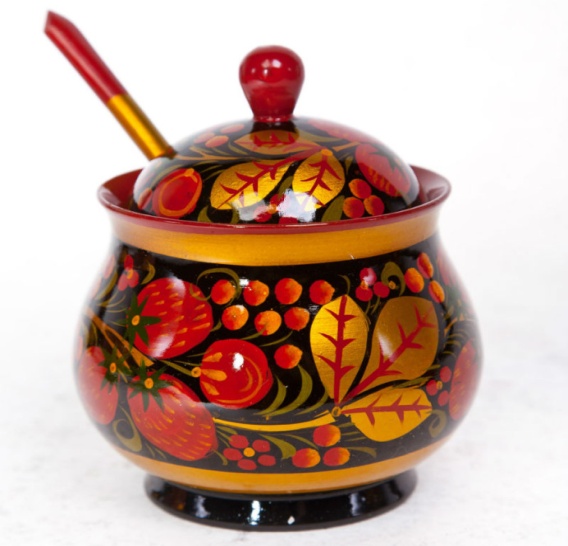 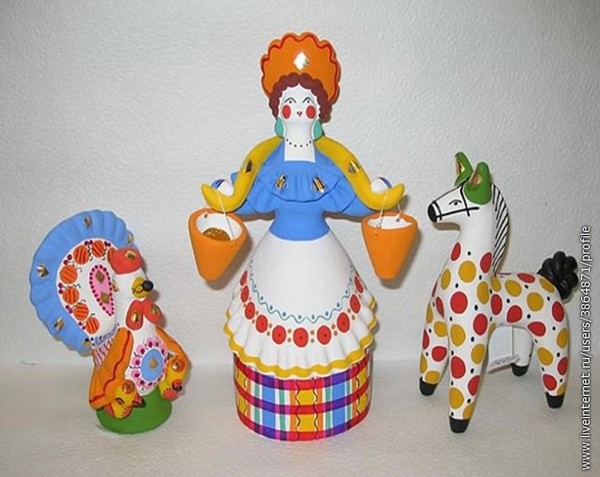 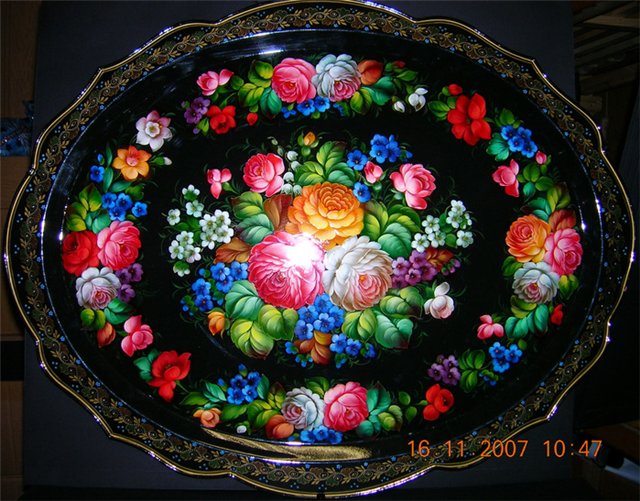 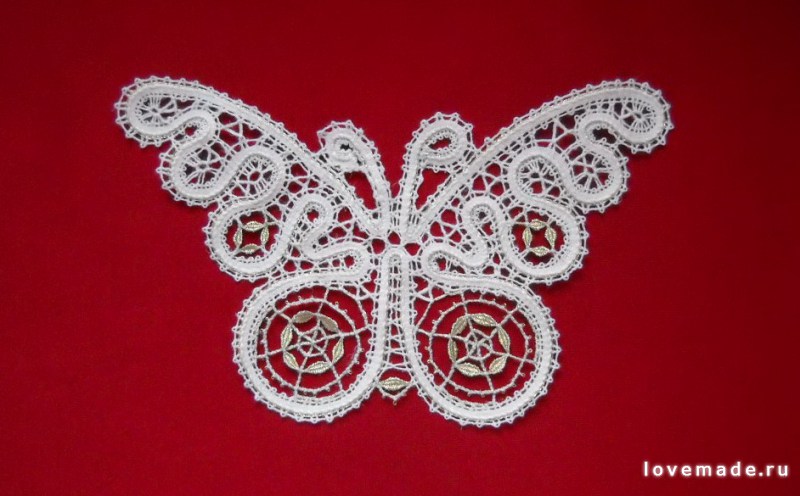 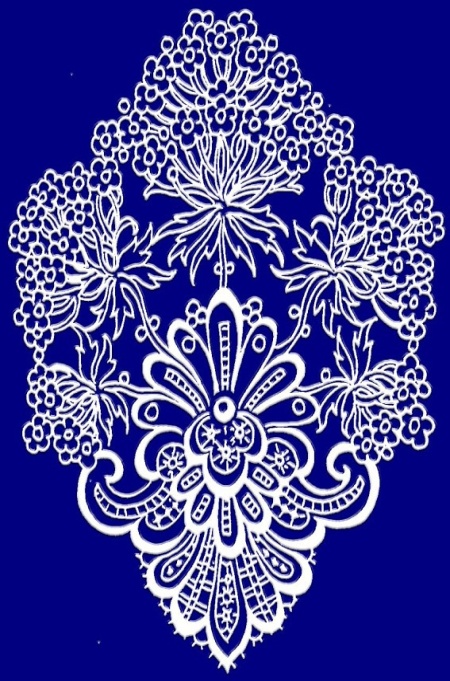 6.Изделия декоративно-прикладного искусства (например, глиняные игрушки, хохломская или гжельская посуда, кружева).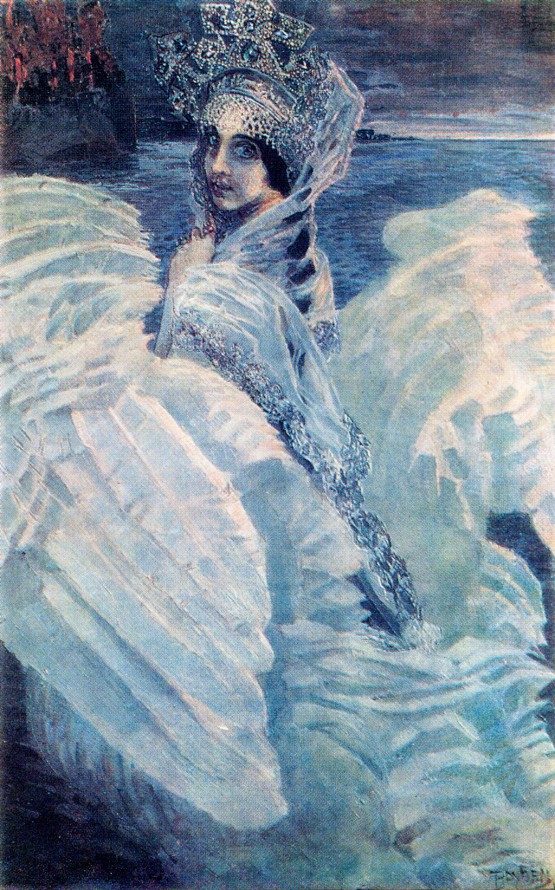 7.М. А. Врубель. Царевна Лебедь.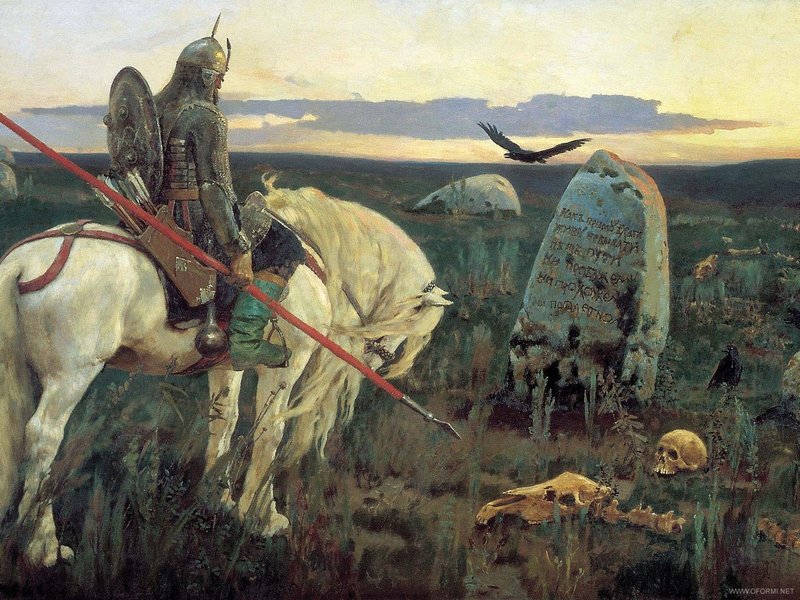 8.В. М. Васнецов. Витязь на распутье.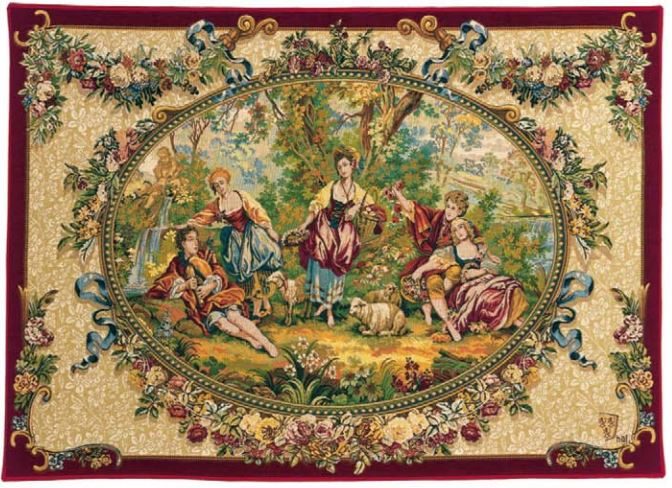 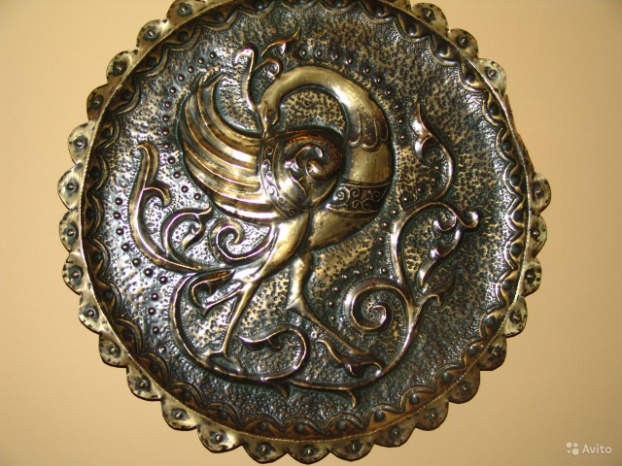 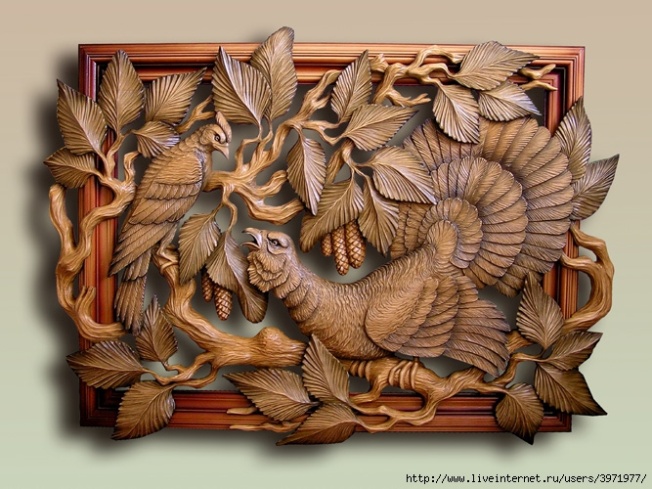 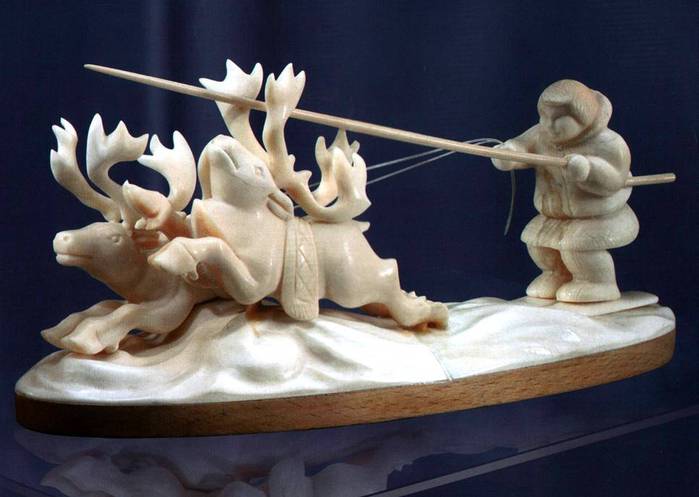 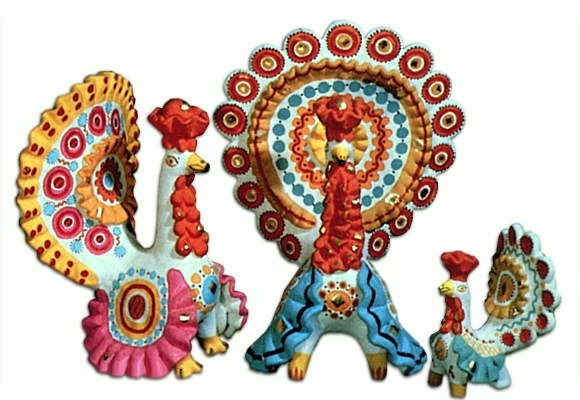 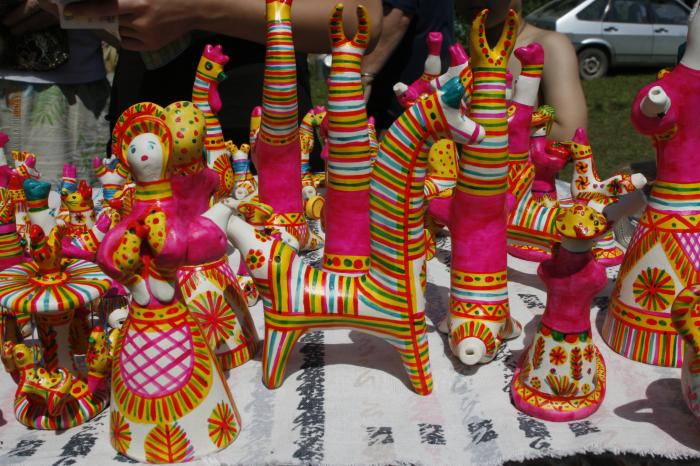 9.Изделия декоративно-прикладного искусства (например, гобелен, чеканка, резьба по дереву или по кости, филимоновская или дымковская игрушка).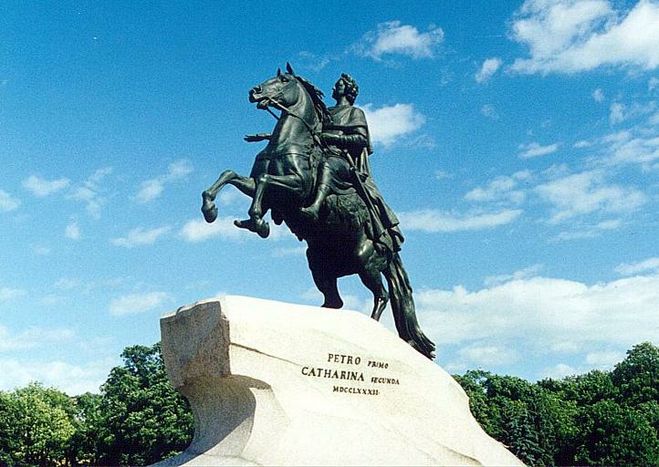 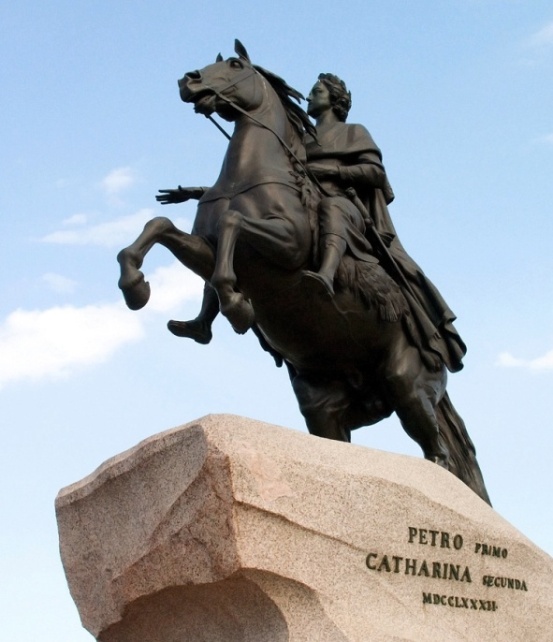 10. Э.М. Фалъконе. Памятник Петру I в Санкт-ПетербургеЧасть СВыполнить графический рисунок натюрморта с передачей светотени (блик, свет, полутень, тень, рефлекс, падающая тень).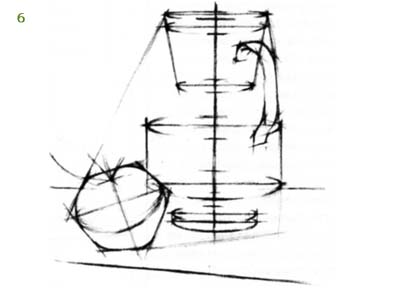 СПЕЦИФИКАЦИЯконтрольных измерительных материалов для проведения муниципального мониторинга по предмету «Изобразительное искусство»  в 4  классе2014-2015 учебный год1.Назначение работы – определение уровня подготовки обучающихся 4-х  классов МОУ «Майская гимназия Белгородского района».2. Содержание диагностической  работы определяется на основе Федерального компонента государственного стандарта общего образования.3. Структура диагностической работы – тестХарактеристика структуры и содержания диагностической  работыТест состоит из заданий разного уровня сложности:Часть А: задания закрытой формы (задания с выбором одного правильного ответа) выявляют широту культурного кругозора, понимание ключевых вопросов в области изобразительного искусства, выявление степени освоенности учебной программы.
Часть В:- задания открытой формы (на дополнение) В1
- задания на установление соответствия: В2, В5  
- задания открытой формы (свободного изложения) В3. Часть С:Задание творческого уровня на выявление уровня обученности  при изображении графического рисунка с передачей  объёма предметов на плоскости, позволяющие выявить  степень развития графических умений.      Тест позволит измерить уровень обученности учащихся, степень сформированности знаний, умений и навыков в области предмета «Изобразительное искусство». Таблица 1. Распределение заданий по уровню сложности:4. Время выполнения работы  – 40  минут без учёта времени, отведённого на инструктаж учащихся и заполнение титульного листа.5. Дополнительные материалы и оборудование В качестве инструмента используются ручки для ответов теста; простые или цветные карандаши,  ластик для выполнения творческой части работы, лист бумаги А4.6. Система оценивания отдельных заданий и работы в целом Задания  первого уровня сложности - оцениваются в 1 балл за каждый верный ответ.  За неверный ответ или его отсутствие выставляется 0 баллов. Максимальное количество баллов, которое может набрать учащийся, правильно выполнивший задания первого уровня, - 11 баллов.Задания второго уровня сложности - оцениваются по цифровой шкале, приведённой в п.7 спецификации. За неверный ответ или его отсутствие выставляется 0 баллов. Максимальное количество баллов, которое может набрать учащийся, правильно выполнивший задания второго уровня - 14 баллов.Задание третьего уровня оценивается по шкале от 0 до 8 баллов в зависимости от полноты выполненного задания.Максимальное количество баллов, которое может получить учащийся  за выполнение всей работы  - 33 балла.Шкала перевода набранных баллов в оценкуКлючиЖанры изобразительного искусстваОсобенности жанровПЕЙЗАЖ 3БАТАЛЬНЫЙ 5БЫТОВОЙ ЖАНР 4Виды  искусств№ репродукцииПовышен. уровеньЖивопись37,8Рисунок5Скульптура2Декоративно - прикладное искусство69,10Архитектура1Дизайн4№Части работыЧисло заданийМаксимальный баллТип заданий1А911Задания первого уровня сложности - репродуктивные2В5+114Шесть задания  базового   уровня + одно задание повышенного  уровня    3С18Творческое заданиеИтогоИтого1633Оценка«2»«3»«4»«5»Балл0-1112-2122-2829-33Процент 0-36%37%-66%67%-86%87%-100%№ вопроса1 вариант2 вариантА1а, в, д  а, в, дА2ааА3ввА4ввА5ббА6ббА7ввА8ббА9ббВ1орнаментглиныорнаментглины В2ХохломаГородецМезенская ХохломаГородецМезенская  В3скульптураскульптура В43,5,4  2,1,6В53(+7,8),5,2,6(+9,10) ,1,43(+7,8),5,2,6(+9,10) ,1,4  С 